BUNDESBILDUNGSANSTALT FÜR ELEMENTARPÄDAGOGIK HARTBERG   
8230 Hartberg, Edelseegasse 13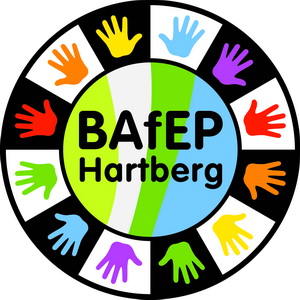 Tel. 050 248 061	Fax: 050 248 061 999homepage: http://www.bafep-hartberg.at 	e-mail: direktion@bafep-hartberg.atSchulkennzahl: 622810					      UID: ATU62925801Anmeldung zur Eignungsprüfung am Freitag, 3.2.2023für die Aufnahme im Schuljahr 2023/24 in die  (Zutreffendes ankreuzen)	⃝   5jährige BILDUNGSANSTALT für  Elementarpädagogik----------------------------------------------------------------------------------------------------------------   					                            Familienname: …………………………………… Vorname: …………………………………Derzeitige Schule :  ……………………………………………………………………………..Eltern/Erziehungsberechtigte:Name(n):  ……………………………………………………………………………………..…………………………………………………………………………………………..……Straße/Hausnummer: ……………………………………………………………….…..PLZ/Ort: ………………………………….……………………………………………..Telefon/Fax: .………………………….……………………….………………………..E-Mail: ………………………………………………………………………………….